ОБРАЗЕЦ резюмеШиряева Александра АлексеевнаЦель: соискание должности «делопроизводитель»Ожидаемый уровень заработной платы: от  40000 рублей.Дата рождения: xx.xx.xxxx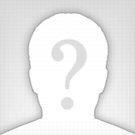 Город: МоскваМоб. телефон: +7 (000) 000 00 00E-mail: xxxxxxxxxxx@mail.ruСемейное положение: не замужемОбразование:Высшее
2016г., Историко-архивный институт, г. Москва, документоведение и архивоведение, документовед.Опыт работы:Дополнительная информация:Знания иностранных языков: французский со словаремВладение компьютером: опытный пользователь (Microsoft Office, 1С)Водительские права: нетСтаж вождения: нетНаличие личного автомобиля: нетЛичные качества: внимательность, пунктуальность, люблю порядок во всем, обучаемость, системное мышление, неконфликтность.Профессиональные навыки: навык организации регистрации документов, навыки в организации хранения документации, знание основ КДП. Рекомендации: предоставлю по требованию.Готовность к командировкам: не готоваГотовность к переезду: не готов01.08.2016 — по наст.времяООО «Продукт» г. Москва, оптовая продажа продуктов питанияДолжность: делопроизводительДолжностные обязанности:Регистрация входящей и исходящей документации, ведение журналов учета и реестров, в том числе электронных.Формирование папок для хранения документации.Подготовка документации к передаче в архив, контроль выполнения требований к срокам хранения документации.Оформление документации, писем, приказов по компании.Рассылка документации сотрудникам компании, контроль ознакомления с документами.Копирование, сканирование документации.Работа с почтовыми отправлениями: подготовка писем к отправке, регистрация полученных писем и посылок.В период отсутствия менеджера по кадровому делопроизводству, оформление табелей рабочего времени, приказов по персоналу: прием, увольнение, оформление отпусков.Причина смены работы: низкая заработная плата. 